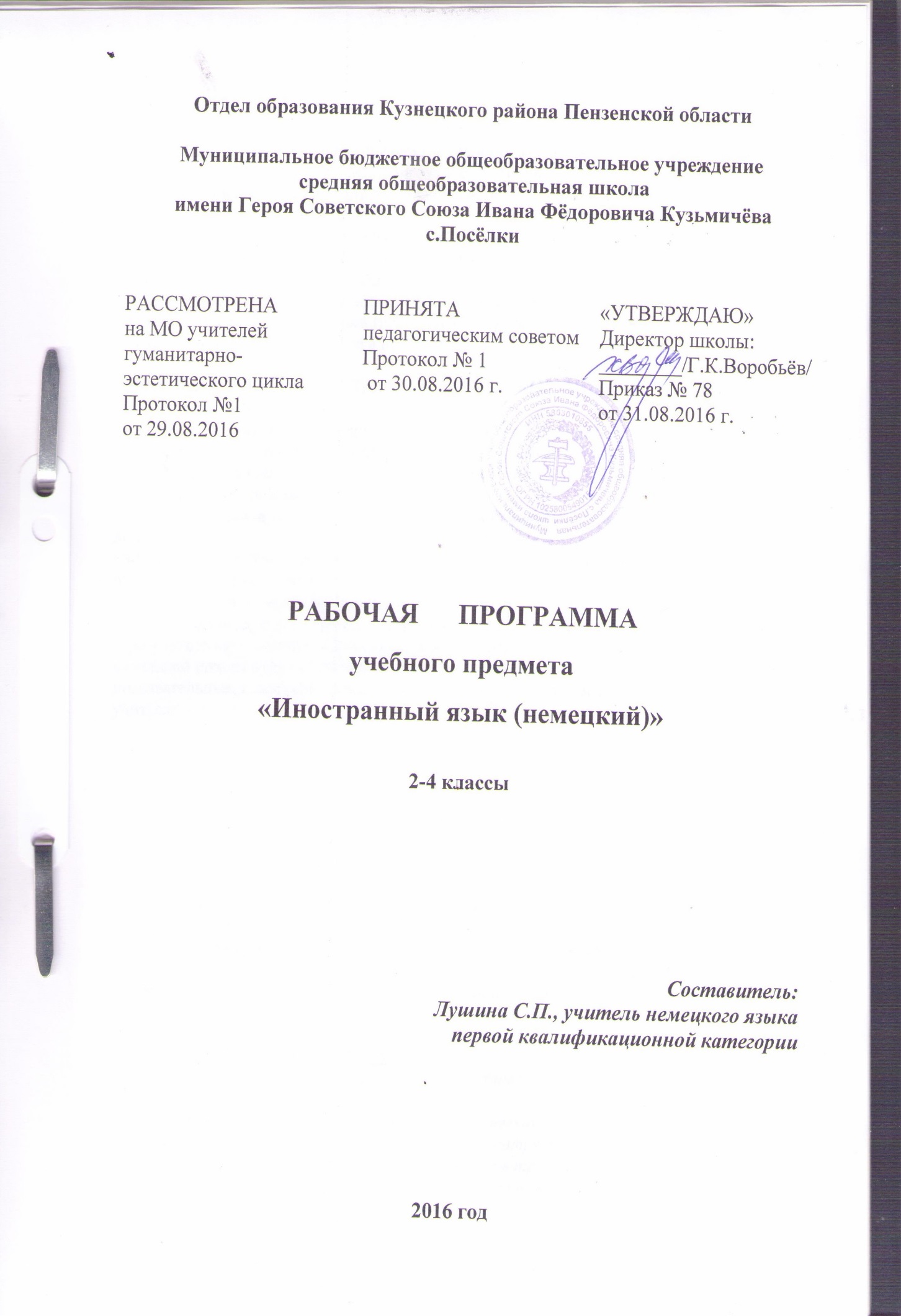 Рабочая программа предмета «Немецкий язык» для 2-4 классов  разработана  всоответствии  с  Федеральным государственным образовательным стандартом начального общего образования (приказ Минобрнауки от 6.10.2009 г. № 373 с изменениями),  на основе требований к результатам освоения Основной образовательной программы начального общего образования МБОУ СОШ с.Посёлки (приказ № 88 от 31.08.2015 г. с изменениями),  с учётом Примерной  программы  начального   общего  образования (одобрена решением  учебно-методического федерального объединения по общему образованию от 8 апреля 2015 г. № 1/15) Предмет «Немецкий язык» изучается в качестве обязательного предмета в 1-4 классах в общем объеме 204 часа (при 34  учебных недели – во 2-4 классах), по 68 часов в каждом классе (из расчёта 2 часа в неделю).1.ПЛАНИРУЕМЫЕ РЕЗУЛЬТАТЫ ОСВОЕНИЯ УЧЕБНОГО КУРСА, ПРЕДМЕТАЛичностные  результаты освоения предмета «Немецкий язык»    Личностными результатами изучения немецкого языка в начальной школе являются: 
• общее представление о мире как многоязычном и поликультурном сообществе; 
• осознание себя гражданином своей страны; 
• осознание языка, в том числе иностранного, как основного средства общения между людьми; 
• знакомство с миром зарубежных сверстников с использованием средств изучаемого иностранного языка (через детский фольклор, некоторые образцы детской художественной литературы, традиции).       Метапредметные результаты освоения предмета «Немецкий язык»В результате изучения курса немецкого языка по данной  программе у выпускника начальной школы будут сформированы также метапредметные (регулятивные, познавательные, коммуникативные) универсальные учебные действия  как  основа умения учиться.Регулятивные универсальные учебные действия.Выпускник научится:принимать и сохранять учебную задачу; планировать (в сотрудничестве с учителем или самостоятельно, в том числе  во внутренней речи) свои действия для решения задачи; действовать по намеченному плану, а также по инструкциям, содержащимся в  источниках информации: речь учителя, учебник и т.д. выполнять учебные действия в материализованной, речевой или умственной форме; использовать речь для регуляции своих действий;контролировать процесс и результаты своей деятельности, вносить необходимые коррективы; оценивать  свои достижения,  осознавать  трудности, искать их причины и способы преодоления.Выпускник получит возможность научиться:в сотрудничестве с учителем ставить новые учебные задачи и осуществлять действия для реализации замысла;преобразовывать практическую задачу в познавательную;проявлять познавательную инициативу в учебном сотрудничестве;адекватно оценивать свои достижения, осознавать трудности, понимать их причины, планировать действия для преодоления затруднений и выполнять их.Познавательные универсальные учебные действия.Выпускник научится:осознавать познавательную задачу,  целенаправленно слушать (учителя, одноклассников), решая её;находить в тексте необходимые сведения, факты и другую информацию, представленную в явном виде;самостоятельно находить нужную информацию в материалах учебника, в  обязательной учебной литературе, использовать её для решения учебно-познавательных задач; находить в указанных источниках языковые примеры для иллюстрации определённых понятий, правил, закономерностей; пользоваться знакомыми лингвистическими словарями, справочниками;применять разные способы фиксации информации  (словесный, схематичный и др.), использовать эти способы в процессе решения учебных задач; понимать информацию, представленную в изобразительной, схематичной форме; переводить её в словесную форму;владеть общими способами решения конкретных лингвистических задач;ориентироваться на возможность решения  отдельных  лингвистических задач разными способами; осуществлять анализ, синтез, сравнение, классификацию языкового материала по заданным критериям;строить несложные рассуждения, устанавливать причинно-следственные связи, делать выводы, формулировать их;подводить факты языка и речи под понятие на основе выделения комплекса существенных признаков.Выпускник получит возможность научиться:осуществлять поиск необходимой информации в дополнительных доступных источниках (справочниках, учебно-познавательных книгах и др.);находить языковые примеры для иллюстрации понятий, правил, закономерностей в самостоятельно выбранных источниках;делать небольшие выписки из прочитанного для практического использования; осуществлять выбор способа решения конкретной языковой или речевой задачи; анализировать и характеризовать языковой материал по самостоятельно определённым параметрам;проводить сравнение и классификацию языкового материала, самостоятельно выбирая основания для этих логических операций.Коммуникативные универсальные учебные действия.Выпускник научится:участвовать в диалоге, в общей беседе, выполняя принятые правила речевого поведения (не перебивать, выслушивать собеседника, стремиться понять его точку зрения и т.д.);задавать вопросы, отвечать на вопросы других;понимать зависимость характера речи (построения высказывания, выбора языковых средств) от задач и ситуации общения (сообщить, объяснить что-то или словами нарисовать увиденное, показать действия или признаки; поздравить кого-то или научить чему-то; в устной или письменной форме; адресат взрослый или сверстник и т.д.)выражать свои мысли, чувства в словесной форме, ориентируясь на  задачи и ситуацию общения, соблюдая нормы немецкого языка;осознавать,  высказывать и обосновывать свою точку зрения;  стараться проявлять терпимость по отношению к высказываемым другим точкам зрения; вступать в учебное сотрудничество с одноклассниками, участвовать в совместной деятельности, оказывать взаимопомощь, осуществлять взаимоконтроль, проявлять доброжелательное отношение к партнёрам;   строить небольшие монологические высказывания с учётом ситуации общения  и конкретных  речевых  задач, выбирая для  них соответствующие языковые средства.Выпускник получит возможность научиться:начинать диалог, беседу, завершать их, соблюдая правила вежливости;оценивать мысли, советы, предложения других людей, принимать их во внимание и пытаться учитывать в своей деятельности;инициировать совместную деятельность, распределять роли, договариваться с партнёрами о способах решения возникающих проблем;создавать высказывания разных видов (в устной и письменной форме) для решения различных коммуникативных задач, адекватно строить их и использовать в них  разнообразные средства языка; применять  приобретённые  коммуникативные  умения в практике свободного общения.                       Предметные  результаты освоения предмета «Немецкий язык» Предметными результатами изучения немецкого языка в начальной школе являются: овладение начальными представлениями о нормах немецкого языка (фонетических, лексических, грамматических); умение (в объёме содержания курса) находить и сравнивать такие языковые единицы, как звук, буква, слово. 
                В процессе овладения учебным аспектом у обучающихся будут развиты коммуникативные  умения по видам речевой деятельности. А. В коммуникативной сфере, т. е. во владении немецким языком как средством общения: Речевая компетенция:Говорение:Выпускник научится:вести и поддерживать элементарный диалог: этикетный, диалог-расспрос(вопрос-ответ), диалог-побуждение  (Объём диалогического высказывания – 2-3 реплики с каждой стороны);  кратко описывать и характеризовать предмет, картинку, персонаж;рассказывать о себе, своей семье, друге, школе, родном крае, стране и т.п. (в пределах тематики начальной школы)  (Объём монологического высказывания – 5-6 фраз).Выпускник получит возможность научиться:воспроизводить наизусть небольшие произведения детского фольклора: рифмовки, стихотворения, песни;кратко передавать содержание прочитанного/ услышанного  текста;выражать отношение к прочитанному/ услышанному.Аудирование.Выпускник научится:понимать на слух: речь учителя по ведению урока, связные высказывания учителя, построенные на знакомом материале   или содержащие  некоторые незнакомые слова; выказывания одноклассников; небольшие тексты и сообщения, построенные на изученном речевом материале, как при непосредственном общении, так и при восприятии аудиозаписи; содержание текста на уровне значения (уметь отвечать на вопросы по содержанию текста);понимать основную информацию услышанного текста;извлекать конкретную информацию из услышанного текста;понимать детали текста;вербально или невербально реагировать на услышанное.Выпускник получит возможность научиться:понимать на слух разные типы текстов, соответствующие возрасту и интересам  обучающихся (краткие диалоги, описания, детские стихотворения и рифмовки, песни, загадки) – время звучания текста до 1 минуты;использовать контекстуальную или языковую догадку;не обращать внимания на незнакомые слова, не мешающие понимать основное содержание текста.Чтение.Выпускник научится:овладеет техникой чтения, т.е. научится читать: соотносить графический образ немецкого  слова с его звуковым образом;с помощью (изученных) правил чтения и с правильным словесным ударением;написанные цифрами слова, обозначающие время, количественные и порядковые числительные и даты;с правильным логическим и фразовым ударением простые нераспространенные предложения;основные коммуникативные типы предложений (повествовательные, вопросительные, побудительные, восклицательные); с определенной скоростью, обеспечивающей понимание читаемого. овладеет умением читать, т.е. научится:читать небольшие различных типов тексты с разными стратегиями, обеспечивающими понимание основной идеи текста, полное понимание текста и понимание необходимой (запрашиваемой) информации; читать и понимать содержание текста на уровне значения, т.е. суметь на основе понимания взаимоотношений между членами простых предложений ответить на вопросы по содержанию текста;читать вслух небольшой текст, построенный на изученном языковом материале, соблюдая правила произношения и соответствующую интонацию;читать про себя и понимать содержание небольшого текста, построенного в основном на изученном языковом материале;читать про себя и находить необходимую информацию по содержанию текста.определять значения незнакомых слов  по: знакомым словообразовательным элементам (приставки, суффиксы) и по известным составляющим элементам сложных слов, аналогии с родным языком, конверсии, контексту, иллюстративной наглядности;пользоваться справочными материалами (двуязычным словарем, лингвострановедческим справочником) с применением знаний алфавита и транскрипции.Объём  текстов  - примерно 100 слов (без учета артиклей).Выпускник получит возможность научиться:читать и понимать тексты, написанные разными типами шрифтов;читать с соответствующим  ритмико-интонационным оформлением простые распространенные предложения с однородными членами;понимать внутреннюю организацию текста и определять: главную идею текста и предложения, подчиненные главному предложению; хронологический/логический порядок; причинно-следственные и другие смысловые связи текста с помощью лексических и грамматических средств;читать и понимать содержание текста на уровне смысла и: делать выводы из прочитанного; выражать собственное мнение по поводу прочитанного;  выражать суждение относительно поступков героев; соотносить события в тексте с личным читать и понимать тексты, написанные разными типами шрифтов;читать с соответствующим  ритмико-интонационным оформлением простые распространенные предложения с однородными членами;понимать внутреннюю организацию текста и определять: главную идею текста и предложения, подчиненные главному предложению; хронологический/логический порядок; причинно следственные и другие смысловые связи текста с помощью лексических и грамматических средств;читать и понимать содержание текста на уровне смысла и: делать выводы из прочитанного; выражать собственное мнение по поводу прочитанного;  выражать суждение относительно поступков героев; соотносить события в тексте с личным опытом;догадываться о значении незнакомых слов по контексту;не обращать внимания на незнакомые слова, не мешающие понимать основное содержание текста.Письмо.Выпускник научится:  правильно списывать; выполнять лексико-грамматические упражнения;делать записи (выписки из текста);делать подписи к рисункам;отвечать письменно на вопросы;писать с опорой на образец открытки - поздравления с праздником (объём 15-20 слов);писать с опорой на образец личные письма в рамках изучаемой тематики (объём 30-40 слов).Выпускник получит возможность научиться:писать русские имена и фамилии на немецком языке;заполнять анкеты (имя, фамилия, возраст, хобби), сообщать краткие сведения о себе;в личных письмах запрашивать интересующую информацию;писать короткие сообщения (в рамках изучаемой тематики) с опорой на план/ключевые слова  (объём 50-60 слов);правильно оформлять конверт (с опорой на образец).Языковая компетенция (владение языковыми средствами).Графика, каллиграфия, орфография.Выпускник научится:    воспроизводить графически  и  каллиграфически корректно  все  буквы немецкого алфавита;    пользоваться немецким алфавитом, знать последовательность букв в нём;    списывать текст;   восстанавливать слово в соответствии с решаемой учебной задачей;отличать буквы от знаков транскрипции.Выпускник получит возможность научиться:сравнивать и анализировать буквосочетания немецкого языка;группировать слова в соответствии с изученными правилами чтения;уточнять написание слова по словарю;использовать экранный перевод отдельных слов (с русского языка на немецкий язык и обратно).Фонетическая сторона речиВыпускник научится:различать на слух и адекватно произносить все звуки немецкого языка, соблюдая нормы произношения звуков;соблюдать правильное ударение в  изолированном слове, фразе;различать коммуникативные типы предложений по интонации;корректно произносить предложения с точки зрения их ритмико-интонационных особенностейВыпускник получит возможность научиться:соблюдать интонацию перечисления;соблюдать правило отсутствия ударения на служебных словах (артиклях, союзах, предлогах);читать изучаемые слова по транскрипции.    Лексическая сторона речи    Выпускник научится:узнавать в письменном и устном тексте изученные лексические единицы, в том числе словосочетания, в пределах тематики на ступени начального общего образования;употреблять в процессе общения активную лексику в соответствии с коммуникативной задачей;восстанавливать текст в соответствии с решаемой учебной задачей.Выпускник получит возможность научиться:узнавать простые словообразовательные элементы;опираться на языковую догадку в процессе чтения и аудирования (интернациональные и сложные слова).Грамматическая сторона речи. Выпускник научится:распознавать и употреблять в речи основные коммуникативные типы предложений;распознавать в тексте и употреблять в речи изученные части речи: существительные с определённым/неопределённым/нулевым артиклем, существительные в единственном и множественном числе; глагол-связку  sein ; глаголы в Prдsens, Futur, Prдteritum, Perfekt; модальные глаголы kцnnen, wollen, mьssen, sollen; личные, притяжательные и указательные местоимения; прилагательные в положительной, сравнительной и превосходной степени; количественные (до 100)  и порядковые (до 30) числительные; наиболее употребительные предлоги для выражения временных и пространственных отношений.Выпускник получит возможность научиться:узнавать сложносочинённые предложения с союзами   und  и  aber;использовать в речи безличные предложения  (Es ist kalt. Es schneit.), предложения с  оборотом  Es   gibt;использовать в речи вопросительные  слова  wer, was, wie, warum, wohin, wann ;оперировать в речи наречиями времени heute, oft, nie,  schnell и др., а также наречиями, образующими степени сравнения не по правилам    gut, viel,  gern;распознавать в тексте и дифференцировать слова по определённым признакам (существительные, прилагательные, модальные/смысловые глаголы.Социокультурная осведомлённость:Выпускник научится:находить на карте страны изучаемого языка и континенты;узнавать достопримечательности стран изучаемого языка/родной страны;понимать особенности национальных и семейных праздников и традиций стран изучаемого языка;понимать особенности образа жизни своих зарубежных сверстников;узнавать наиболее известных персонажей иностранной детской литературы и популярные литературные произведения для детей. элементарным  норм речевого и неречевого поведения, принятых в немецкоговорящих странах. Выпускник получит возможность научиться:сформировать представление о государственной символике стран изучаемого языка;сопоставлять реалии стран изучаемого языка и родной страны;представлять реалии своей страны средствами иностранного языка.познакомиться и  выучить наизусть популярные детские песенки и стихотворения.
 2. В познавательной сфере: 
• умение сравнивать языковые явления родного и немецого языков на уровне отдельных звуков, букв, слов, словосочетаний, простых предложений; 
• умение опознавать грамматические явления, отсутствующие в родном языке, например артикли; 
• умение систематизировать слова, например по тематическому принципу; 
• умение пользоваться языковой догадкой, например при опознавании интернациона-лизмов; 
• совершенствование приёмов работы с текстом с опорой на умения, приобретённые на уроках родного языка (прогнозировать содержание текста по заголовку, иллюстрациям и др.); 
• умение действовать по образцу при выполнении упражнений и составлении собственных высказываний в пределах тематики начальной школы; 
• умение пользоваться справочным материалом, представленным в виде таблиц, схем, правил; 
• умение пользоваться двуязычным словарём учебника (в том числе транскрипцией), компьютерным словарём; 
• умение осуществлять самонаблюдение и самооценку в доступных младшему школьнику пределах. 
 3. В ценностно-ориентационной сфере: 
• представление об немецком языке как средстве выражения мыслей, чувств, эмоций; 
• приобщение к культурным ценностям другого народа через произведения детского фольклора, через непосредственное участие в туристических поездках. 
      4. В эстетической сфере: 
• владение элементарными средствами выражения чувств и эмоций на иностранном языке; 
• развитие чувства прекрасного в процессе знакомства с образцами доступной детской литературы. 
      5. В трудовой сфере: 
• умение следовать намеченному плану в своём учебном труде; 
• умение вести словарь (словарную тетрадь);• готовность пользоваться доступными возрасту современными учебными технологиями, включая ИКТ, для повышения своего учебного труда; 
• начальный опыт использования вспомогательной и справочной литературы для самостоятельного поиска недостающей информации, ответы на вопросы и выполнения заданий.Планируемые  результаты  обучения  немецкому языку  во 2 классе1. Научиться читать и писать немецкие буквы, буквосочетания, слова, предложения.Овладеть алфавитом.Научиться относительно правильно произносить основные немецкие звуки, звукосочетания, а также слова и фразы, соблюдая наиболее важные интонационные правила (ударение в словах, фразах, восходящую и нисходящую  мелодии).Овладеть исходным словарным запасом. Его объем – 70 лексических единиц в первой части учебного пособия, 130 ЛЕ во второй части учебника. Всего около 200 ЛЕ за первый год обучения.Научиться грамматически правильно оформлять свою речь на элементарном уровне в ходе решения исходных коммуникативных задач, овладевая несколькими основными типами немецкого простого предложения.Совершенствовать уже известные и наиболее важные приемы учения – списывание, выписывание,  работу с текстом, в том числе чтение по ролям диалогов, др.Овладевать новыми учебными приемами, например, элементарным переводом с немецкого языка на русский язык, отдельных предложений, а также умением использовать языковую догадку.2. Уметь решать следующие коммуникативные задачи в русле устной речи и частично письма:а) - приветствовать на немецком языке, представлять себя и других; давать краткие сведения о себе, других и запрашивать аналогичную информацию у партнёра;-  что-то утверждать, сообщать, подтверждать;- выражать сомнение, переспрашивать; - возражать;- запрашивать информацию с помощью вопросительных предложений с вопросительными словами: Wer? Was? Wie? Woher?;- о чем-то просить (с помощью повелительных предложений); выражать мнение, оценку, используя оценочную лексику, клише типа       Toll! Klasse! Das klingt gut!;- соблюдать речевой этикет при непосредственном общении: знать как обратиться к сверстнику, взрослому, как поблагодарить, начать разговор, завершить его и т.п.;- соблюдать речевой этикет при написании письма;б) вести ритуализированные диалоги в таких типичных ситуациях общения, как «Знакомство», «Встреча», «Разговор по телефону» и некоторых других.       Объём диалогического высказывания – 2-3 реплики с каждой стороны.в) уметь делать краткие связные сообщения: описывать/ характеризовать, говорить комплименты, рассказывать, в том числе о себе.         Объём монологического высказывания – 5-6 фраз.2. Уметь решать следующие коммуникативные задачи при чтении с полным пониманием читаемого:     а) зрительно воспринимать текст, узнавая знакомые слова, грамматические  явления, и полностью понимать его;    б) догадываться при этом о значении  отдельных незнакомых слов по сходству с русским языком, по контексту;    в) определять значение незнакомого слова по данному в учебнике переводу.     Объём текстов – примерно 100 слов (без учёта артиклей).3. Уметь решать следующие коммуникативные задачи в области аудирования:   а) понимать в целом речь учителя по ведению урока, узнавая на слух знакомые языковые средства и догадываясь по его действиям, мимике, жестам о значении незнакомых;   б) распознавать и полностью понимать речь одноклассника в ходе диалогического общения с ним;    в) распознавать на слух и полностью понимать  монологическое высказывание соученика построенное на знакомом материале;   г) понимать в целом основное содержание сообщения учителя, диктора, включающего некоторые незнакомые явления, благодаря владению основными  приёмами смыслового распознавания текста и при восприятии на слух.     Время звучания текста для аудирования – до 1 минуты.4. Иметь представление о некоторых основополагающих языковых правилах и опираться на них, оформляя свою речь.5. Знать ряд страноведческих реалийПланируемые  результаты  обучения  немецкому языку  в 3 классеI.        научиться  относительно  правильно  произносить  уже  известные, а также новые немецкие  звукосочетания, слова и фразы, соблюдая наиболее важные интонационные правила: ударение в слове, фразе, восходящую и нисходящую мелодии.закрепить  словарный запас первого года обучения и овладеть новым.  Его объем – 175 лексических единиц , включая также устойчивые словосочетания и обороты речи. Всего около 375  ЛЕ  за первый  и  второй  год  обучения.учиться  грамматически  правильно оформлять свою речь  в ходе решения как уже известных, так и новых  коммуникативных задач, овладевая всеми основными типами немецкого простого предложения: утверждения, вопросом, возражением, восклицанием.иметь  представление  о  некоторых  основополагающих  языковых  правилах (порядок слов в немецком предложении, наличие глагола-связки, артикли, слабые и некоторые сильные глаголы в  Prдsens  и  Perfekt.II.закрепить умения  решать уже известные  коммуникативные задачи, а также новые  в русле говорения:а)приветствовать  сверстника, взрослого, используя вариативные формы приветствий;давать краткие сведения о себе, других и запрашивать аналогичную информацию у партнёра;что-то утверждать, сообщать, подтверждать;выражать сомнение, переспрашивать; возражать;запрашивать информацию с помощью вопросительных предложений с вопросительными словами: Wer? Was? Wie? Woher? Wann? Welcher? Welche? Wo?;о чем-то просить (с помощью повелительных предложений); выражать мнение, оценку, используя оценочную лексику, клише типа       Toll! Klasse! Das klingt gut! Ich denke… . Ich glaube … . Ich finde das interessant. Wie schön!;соблюдать речевой этикет при непосредственном общении: знать,  как обратиться к сверстнику, взрослому, как поблагодарить, начать разговор, завершить его и т.п.;б) вести ритуализированные диалоги в таких типичных ситуациях общения, как «Знакомство», «Встреча», «Разговор по телефону» (о том, кто что делает, приглашение на прогулку),  «Обмен впечатлениями» (о каникулах, о посещении парка, о погоде, о празднике и др.);      Объём диалогического высказывания – 3-4 реплики с каждой стороны.в) уметь делать краткие связные сообщения: описывать/ характеризовать, говорить комплименты, рассказывать о себе, своей семье, о погоде в разное время года, о каникулах, о животных, а также выражать своё мнение  (по опорам).         Объём монологического высказывания – 6-7 фраз.уметь  решать  следующие  коммуникативные  задачи в русле  чтения с полным пониманием читаемого: зрительно воспринимать текст, узнавая знакомые слова, грамматические  явления, и полностью понимать его;догадываться при этом о значении  отдельных незнакомых слов по сходству с русским языком, по контексту;определять значение незнакомого слова по данному в учебнике переводу, а также с помощью немецко-русского словаря (в учебнике);находить в тексте требуемую информацию;кратко, по опорам выражать оценку прочитанного.     Объём текстов – примерно 100 слов (без учёта артиклей).уметь решать следующие коммуникативные задачи в области аудирования:понимать в целом речь учителя по ведению урока, опознавая на слух знакомые языковые средства и догадываясь по его действиям, мимике, жестам о значении незнакомых;распознавать и полностью понимать речь одноклассника в ходе диалогического общения с ним; распознавать на слух и полностью понимать  монологическое высказывание соученика построенное на знакомом материале;понимать в целом основное содержание сообщения учителя, диктора, включающего некоторые незнакомые явления, благодаря  владению основными  приёмами смыслового распознавания текста и при восприятии на слух: узнавать знакомые слова, догадываясь о значении отдельных незнакомых слов по сходству с русским словом, по контексту.     Время звучания текста для аудирования – до 1,5  минуты.совершенствовать технику письма  и  письменных  речевых  умений:уметь кратко излагать сведения о себе, о других, о погоде, описать картинку;уметь написать поздравительную открытку, приглашение  (по образцу).III.знать ряд страноведческих реалий, например названия некоторых наиболее популярных праздников, форм поздравления с этими праздниками (Weihnachten, Neujahr, Fasching, Muttertag, Ostern). несколько расширить представления о  персонажах немецких сказок. уметь воспроизводить произведения немецкого фольклора: стишки, считалки, песни.IV.совершенствовать уже известные общеучебные умения: списывание, выписывание, элементарную работу с текстом – и развивать новые: догадку о содержании текста по заголовку, установление логических связей в тексте. овладеть новыми специальными учебными умениями: умением использовать языковую догадку на основе сходства немецких и русских слов по знакомому корню, установить ассоциативные связи между словами, использовать немецко-русский словарь учебника для  семантизации незнакомых слов.Планируемые  результаты  обучения  немецкому языку  в 4 классеI.Учиться относительно правильно произносить уже известные, а также новые немецкие буквосочетания, слова и фразы, соблюдая наиболее важные интонационные правила: ударение в слове, фразе, восходящую и нисходящую мелодии.Закрепить  словарный запас двух первых лет  обучения и овладеть новым.  Его объем – примерно 125 лексических единиц , включая также устойчивые словосочетания и обороты речи. Всего около 500 ЛЕ за первые три года обучения.Учиться грамматически правильно оформлять свою речь  в ходе решения как уже известных, так и новых  коммуникативных задач, овладевая всеми основными типами немецкого простого предложения: утверждением, вопросом, возражением, восклицанием.Иметь представление о некоторых основополагающих языковых правилах (порядок слов в немецком предложении, наличие глагола-связки, артикли, слабые и некоторые сильные глаголы в  Präsens и Perfekt, склонение существительных, степени сравнения прилагательных).II.Закрепить умения  решать уже известные  коммуникативные задачи, а также новые  в русле говорения:а) - приветствовать  сверстника, взрослого, используя вариативные формы приветствий;-  давать краткие сведения о себе, других и запрашивать аналогичную информацию у партнёра;-  что-то утверждать, сообщать, подтверждать;- выражать сомнение, переспрашивать,  возражать, запрашивать информацию с помощью вопросительных предложений с вопросительными словами: Wer? Was? Wie? Woher? Wann? Welcher? Welche? Wo? Wohin?;- о чем-то просить (с помощью повелительных предложений); - выражать мнение, оценку, используя оценочную лексику, клише типа       Toll! Klasse! Das klingt gut! Ich denke… . Ich glaube … . Ich finde das interessant. Wie schön!;- соблюдать речевой этикет при непосредственном общении: знать,  как обратиться к сверстнику, взрослому, как поблагодарить, начать разговор, завершить его и т.п.;б) вести ритуализированные диалоги в таких типичных ситуациях общения, как «Знакомство», «Встреча», «Разговор по телефону» (о том, кто что делает, приглашение на прогулку),  «Обмен впечатлениями» (о каникулах, о посещении парка, о погоде, о празднике и др.);      Объём диалогического высказывания – 3-4 реплики с каждой стороны.в) уметь делать краткие связные сообщения: описывать/ характеризовать, говорить комплименты, рассказывать о себе, своей семье, о погоде в разное время года, о каникулах, о животных, а также кратко выражать своё мнение  (по опорам).         Объём монологического высказывания – 6-7 фраз.Уметь решать следующие коммуникативные задачи в русле  чтения:     а) с пониманием основного содержания:        - зрительно воспринимать текст, узнавая знакомые слова, грамматические  явления, и  понимать его основное содержание;        - не обращать внимания на незнакомые слова, не мешающие понять основное содержание текста;     б) с полным пониманием читаемого:         - зрительно воспринимать текст, узнавая знакомые слова, грамматические  явления, и  полностью понимать его;         -  догадываться при этом о значении  отдельных незнакомых слов по сходству с русским языком, по контексту.         3. Уметь независимо от вида чтения:         -  определять значение незнакомого слова по данному в учебнике переводу, а также с помощью немецко-русского словаря (в учебнике);         - находить в тексте требуемую информацию;         -  кратко, по опорам выражать оценку прочитанного.     Объём текстов – примерно 100 слов (без учёта артиклей).         4. Уметь решать следующие коммуникативные задачи в области аудирования:         -  понимать в целом речь учителя по ведению урока, опознавая на слух знакомые языковые средства и догадываясь по его действиям, мимике, жестам о значении незнакомых;         - распознавать и полностью понимать речь одноклассника в ходе диалогического общения с ним;          - распознавать на слух и полностью понимать  монологическое высказывание соученика построенное   на знакомом материале;         - понимать в целом основное содержание сообщения учителя, диктора, включающего некоторые незнакомые явления, благодаря владению основными  приёмами смыслового распознавания текста и при восприятии на слух: узнавать знакомые слова, догадываясь о значении отдельных незнакомых слов по сходству с русским словом, по контексту.     Время звучания текста для аудирования – до 1,5  минуты.        5. Совершенствовать технику письма и письменных речевых умений:        - уметь кратко излагать сведения о себе, о других, о погоде, описать картинку;        - уметь написать поздравительную открытку, приглашение  (по образцу).III.        1. Знать ряд страноведческих реалий, например названия некоторых наиболее популярных праздников, форм поздравления с этими праздниками (Weihnachten, Neujahr, Fasching, Muttertag, Ostern, der Maifeiertag).         2. Несколько расширить представления о  персонажах немецких сказок.        3. Уметь воспроизводить произведения немецкого фольклора: стишки, считалки, песни.IV.Совершенствовать уже известные общеучебные умения: списывание, выписывание, элементарную работу с текстом – и развивать новые: догадку о содержании текста по заголовку, установление логических связей в тексте. Овладеть новыми специальными учебными умениями: умением использовать языковую догадку на основе сходства немецких и русских слов по знакомому корню, устанавливать ассоциативные связи между словами, использовать немецко-русский. 2. СОДЕРЖАНИЕ УЧЕБНОГО ПРЕДМЕТА, КУРСА 2 классПредметное содержание речиПредметное содержание устной и письменной речи соответствует образовательным и воспитательным целям, а также интересам и возрастным особенностям младших школьников и включает следующее: Знакомство. С одноклассниками, учителем, персонажами детских произведений: имя, возраст. Приветствие, прощание (с использованием типичных фраз речевого этикета). Я и моя семья. Члены семьи, их имена, возраст, внешность, черты характера, увлечения/хобби. Мой день (распорядок дня, домашние обязанности). Покупки в магазине: одежда, обувь, основные продукты питания. Любимая еда. Семейные праздники: день рождения, Новый год/Рождество. Подарки. Мир моих увлечений. Мои любимые занятия. Виды спорта и спортивные игры. Мои любимые сказки. Выходной день (в зоопарке, цирке), каникулы. Я и мои друзья. Имя, возраст, внешность, характер, увлечения/хобби. Совместные занятия. Письмо зарубежному другу. Любимое домашнее животное: имя, возраст, цвет, размер, характер, что умеет делать. Моя школа. Классная комната, учебные предметы, школьные принадлежности. Учебные занятия на уроках. Мир вокруг меня. Мой дом/квартира/комната: названия комнат, их размер, предметы мебели и интерьера. Природа. Дикие и домашние животные. Любимое время года. Погода. Страны изучаемого языка и родная страна. Общие сведения: название, столица. Литературные персонажи популярных книг моих сверстников (имена героев книг, черты характера). Небольшие произведения детского фольклора на изучаемом иностранном языке (рифмовки, стихи, песни, сказки). Некоторые формы речевого и неречевого этикета стран изучаемого языка в ряде ситуаций общения (в школе, во время совместной игры, в магазине). Коммуникативные умения по видам речевой деятельностиВ русле говорения 1. Диалогическая форма Уметь вести: • этикетные диалоги в типичных ситуациях бытового, учебно-трудового и межкультурного общения, в том числе при помощи средств телекоммуникации; • диалог-расспрос (запрос информации и ответ на него); • диалог — побуждение к действию. 2. Монологическая форма Уметь пользоваться: • основными коммуникативными типами речи: описание, сообщение, рассказ, характеристика (персонажей). В русле аудирования Воспринимать на слух и понимать: • речь учителя и одноклассников в процессе общения на уроке; • небольшие доступные тексты в аудиозаписи, построенные на изученном языковом материале.В русле чтения Читать: • вслух небольшие тексты, построенные на изученном языковом материале; • про себя и понимать тексты, содержащие как изученный языковой материал, так и отдельные новые слова, находить в тексте необходимую информацию (имена персонажей, где происходит действие и т. д.). В русле письма Владеть: • техникой письма (графикой, каллиграфией, орфографией); • основами письменной речи: писать с опорой на образец поздравление с праздником, короткое личное письмо. Языковые средства и навыки пользования имиГрафика, каллиграфия, орфография. Все буквы немецкого алфавита. Звуко-буквенные соответствия. Основные буквосочетания. Знаки транскрипции. Апостроф. Основные правила чтения и орфографии. Написание наиболее употребительных слов, вошедших в активный словарь. Фонетическая сторона речи. Все звуки немецкого языка. Нормы произношения звуков немецкого языка (долгота и краткость гласных, оглушение звонких согласных в конце слога или слова, отсутствие смягчения согласных перед гласными). Дифтонги. Ударение в изолированном слове, фразе. Отсутствие ударения на служебных словах (артиклях, союзах, предлогах). Членение предложения на смысловые группы. Ритмико-интонационные особенности повествовательного, побудительного и вопросительного (общий и специальный вопросы) предложений. Интонация перечисления. Лексическая сторона речи. Лексические единицы, обслу-живающие ситуации общения в пределах тематики начальной школы, в объёме 500 лексических единиц для двустороннего (рецептивного и продуктивного) усвоения. Простейшие устойчивые словосочетания, оценочная лексика и речевые клише как элементы речевого этикета, отражающие культуру немецкоговорящих стран. Интернациональные слова (das Kino, die Fabrik). Начальные представления о способах словообразования: суффиксация (er, in, chen, lein, tion, ist); словосложение (das Lehrbuch); конверсия (das Lesen, die Kalte). Грамматическая сторона речи. Основные коммуникативные типы предложений: повествовательное, побудительное, вопросительное. Общий и специальный вопрос. Вопросительные слова wer, was, wie, warum, wo, wohin, wann. Порядок слов в предложении. Утвердительные и отрицательные предложения. Простое предложение с простым глагольным сказуемым (Wir lesen gern.), составным именным сказуемым (Maine Familie ist gro..) и составным глагольным сказуемым (Ich lerne Deutsch sprechen.). Безличные предложения (Es ist kalt. Es schneit.). Побудительные предложения (Hilf mir bitte!). Предложения с оборотом Es gibt … . Простые распространённые предложения. Предложения с однородными членами. Сложносочинённые предложения с союзами und, aber. Грамматические формы изъявительного наклонения: Prasens, Futurum, Prateritum, Perfekt. Слабые и сильные глаголы. Вспомогательные глаголы haben, sein, werden. Глаголсвязка sein. Модальные глаголы konnen, wollen, mussen, sollen. Неопределённая форма глагола (Infinitiv). Существительные в единственном и множественном числе с определённым/неопределённым и нулевым артиклем. Склонение существительных. Прилагательные в положительной, сравнительной и превосходной степенях, образованные по правилам, и исключения. Местоимения: личные, притяжательные и указательные (ich, du, er, mein, dieser, jener). Отрицательное местоимение kein. Наречия времени: heute, oft, nie, schnell и др. Наречия, образующие степени сравнения не по правилам: gut, viel, gern. Количественные числительные (до 100), порядковые числительные (до 30). Наиболее употребительные предлоги: in, an, auf, hinter, haben, mit, uber, unter, nach, zwischen, vor. 3 классЗнакомство. С одноклассниками, учителем, персонажами детских произведений: имя, возраст. Приветствие, прощание (с использованием типичных фраз речевого этикета).Я и моя семья. Члены семьи, их имена, возраст, внешность, черты характера, увлечения/ хобби. Мой день (распорядок дня, домашние обязанности). Покупки в магазине: одежда, обувь, основные продукты питания. Любимая еда. Семейные праздники:   день рождения, Новый год/ Рождество. Подарки.Мир моих увлечений. Мои любимые занятия. Виды спорта и спортивные игры. Мои любимые сказки. Выходной день (в зоопарке, в цирке), каникулы.Я и мои друзья. Имя, возраст, внешность, характер, увлечения/ хобби. Совместные занятия. Письмо зарубежному другу. Любимое домашнее  животное: имя, возраст, цвет, размер, характер, что умеет делать.Моя школа. Классная комната, учебные предметы, школьные принадлежности. Учебные занятия на уроках.Мир вокруг меня. Мой дом/ квартира/ комната: названия комнат, их размер, предметы мебели и интерьера. Природа. Дикие и домашние животные. Любимое время года. Погода.Страна/ страны изучаемого языка и родная страна. Общие сведения: название, столица. Литературные персонажи книг, популярных среди моих сверстников (имена героев книг, черты их характера). Небольшие произведения детского фольклора на немецком языке (рифмовки, стихи, песни, сказки).Некоторые формы речевого и неречевого этикета стран изучаемого языка в ряде ситуаций общения.Коммуникативные  умения по  видам  речевой  деятельностиВ  русле   говорения1. Диалогическая формаУметь вести:этикетные диалоги в типичных ситуациях бытового, учебно-трудового и межкультурного общения, в том числе полученные с помощью средств коммуникации;диалог-расспрос  (запрос информации и ответ на него);диалог-побуждение к действию.2. Монологическая форма Уметь пользоваться:основными  коммуникативными  типами речи: описание, рассказ, характеристика (персонажей). В   русле  аудированияВоспринимать на слух и понимать:речь учителя и одноклассников в процессе общения на уроке и вербально/ невербально реагировать на услышанное;небольшие  доступные  тексты  в  аудиозаписи, построенные  в  основном  на  изученном языковом материале, в том числе полученные  с помощью  средств коммуникации.В русле чтенияЧитать:вслух небольшие тексты, построенные  на изученном языковом материале;про  себя  и  понимать тексты, содержащие  как  изученный  языковой  материал, так  и  отдельные  новые  слова.находить в тексте необходимую информацию (имена персонажей, где происходит действие и т.-д.).В  русле письмаИнтернациональные слова  (das Kino, die Fabrik). Начальные представления  о способах словообразования: суффиксация (-er, -in, -chen, -lein, -tion, -ist); словосложение  (das Lehrbuch); конверсия (das Lesen, die Kдlte). Владеть:- техникой письма (графикой, каллиграфией, орфографией);- умением выписывать из текста слова, словосочетания и предложения; - основами письменной речи: писать по образцу поздравление с праздником, короткое личное письмо.Языковые средства  и   навыки пользования  имиГрафика,  каллиграфия,    орфографияВсе буквы немецкого алфавита. Звукобуквенные соответствия. Основные буквосочетания. Знаки транскрипции. Апостроф. Основные правила чтения и орфографии. Написание наиболее употребительных слов, вошедших в активный словарь.Фонетическая сторона   речиВсе звуки немецкого языка. Нормы произношения  звуков немецкого языка (долгота  и краткость гласных, оглушение звонких согласных в конце слога или слова, отсутствие смягчения согласных перед гласными). Дифтонги. Ударение в изолированном слове, фразе. Отсутствие ударения на служебных словах (артиклях, союзах, предлогах). Членение предложения на смысловые группы. Ритмико-интонационные особенности повествовательного, побудительного и вопросительного  (общий и специальный вопрос)  предложений. Интонация перечисления.  Лексическая сторона  речиЛексические единицы, обслуживающие ситуации общения в пределах тематики начальной школы, в объёме  500 лексических единиц для двустороннего (рецептивного и продуктивного) усвоения. Простейшие  устойчивые  словосочетания, оценочная  лексика и  речевые  клише  как элементы речевого этикета, отражающие культуру немецкоговорящих стран.Интернациональные слова  (das Kino, die Fabrik). Начальные представления  о способах словообразования: суффиксация (-er, -in, -chen, -lein, -tion, -ist); словосложение  (das Lehrbuch); конверсия (das Lesen, die Kдlte). Грамматическая сторона речиОсновные коммуникативные типы предложений: повествовательное, побудительное, вопросительное. Общий  и специальный вопрос. Вопросительные слова: wer, was, wie, warum, wo, wohin, wann. Порядок слов в предложении. Утвердительные и отрицательные предложения. Простое предложение с простым глагольным сказуемым (Wir lesen gern.), составным именным сказуемым (Meine Familie ist gros.) и составным глагольным сказуемым (Ich lerne Deutsch sprechen.). Безличные предложения (Es ist kalt. Es schneit.). Побудительные предложения (Hilf mir bitte!). Предложения с оборотом  Es gibt… . Простые распространенные предложения. Предложения с однородными членами. Сложносочиненные предложения   союзами   und, aber.Грамматические формы  изъявительного наклонения: Präsens, Futurum, Präteritum, Perfekt. Слабые   и  сильные  глаголы. Вспомогательные глаголы  haben, sein, werden. Глагол- связка  sein. Модальные глаголы: können, wollen, müssen, sollen. Неопределённая форма глагола (Infinitiv)Существительные в единственном и множественном числе с определенным/ неопределенным  и  нулевым артиклем. Склонение существительныхПрилагательные в положительной, сравнительной и  превосходной степенях, образованные по правилам, и исключения.Местоимения: личные, притяжательные и указательные (ich, du, er, mein, dieser, jener). Отрицательное местоимение  kein.Наречия  времени: heute, oft, nie, schnell и др. Наречия, образующие степени сравнения не по правилам: gut, gern, viel. Количественные числительные (до 100), порядковые числительные (до 30).Наиболее употребительные предлоги: in, an, auf, hinter, mit, über, unter, nach, zwischen, vor.4 классЗнакомство. С одноклассниками, учителем, персонажами детских произведений; имя, возраст. Приветствие, прощание (с использованием типичных фраз речевого этикета).
Я и моя семья. Члены семьи, их имена, возраст, внешность, черты характера, увлечения/хобби. Мой день (распорядок дня, домашние обязанности). Покупки в магазине: одежда, обувь, основные продукты питания. Любимая еда. Семейные праздники: день рождения, Новый год/Рождество. Подарки.
Мир моих увлечений. Мои любимые занятия. Виды спорта и спортивные игры. Мои любимые сказки. Выходной день (в зоопарке, цирке), каникулы. 
Я и мои друзья. Имя, возраст, внешность, характер, увлечения/хобби. Совместные занятия. Письмо зарубежному другу. Любимое домашнее животное: имя, возраст, цвет, размер, характер, что умеет делать. 
Моя школа. Классная комната, учебные предметы, школьные принадлежности. Учебные занятия на уроках. 
Мир вокруг меня. Мой дом/квартира/комната: названия комнат, их размер, предметы мебели и интерьера. Природа. Дикие и домашние животные. Любимое время года. Погода. 
Страна/страны изучаемого языка и родная страна. Общие сведения: название, столица. Литературные персонажи книг, популярных среди моих сверстников (имена героев книг, черты их характера). Небольшие произведения детского фольклора на изучаемом иностранном языке (рифмовки, стихи, песни, сказки). 
Некоторые формы речевого и неречевого этикета стран изучаемого языка в ряде ситуаций общения (в школе, во время совместной игры, в магазине). 
Коммуникативные умения по видам речевой деятельностиВ русле говорения1.        Диалогическая форма
Уметь вести:•        этикетные диалоги в типичных ситуациях бытового, учебно-трудового и межкультурного общения;•        диалог-расспрос (запрос информации и ответ на него); » диалог-побуждение к действию.2.        Монологическая форма
Уметь пользоваться:•        основными коммуникативными типами речи: описание, сообщение, рассказ, характеристика (персонажей).В русле аудирования Воспринимать на слух и понимать:речь учителя и одноклассников в процессе общения на уроке;небольшие доступные тексты в аудиозаписи, построен ные на изученном языковом материале.В русле чтения Читать:вслух небольшие тексты, построенные на изученном языковом материале;про себя и понимать тексты, содержащие как изученный языковой материал, так и отдельные новые слова, находить в тексте необходимую информацию (имена персонажей, где происходит действие и т. д.).В русле письмаВладеть:техникой письма (графикой, каллиграфией, орфографией);основами письменной речи: писать с опорой на образец поздравление с праздником, короткое личное письмо.Языковые средства и навыки пользования ими•        Графика, каллиграфия, орфография. Все буквы немецкого алфавита. Звукобуквенные соответствия. Основные буквосочетания. Основные правила чтения и орфографии. Написание наиболее употребительных слов, вошедших в активный словарь.Фонетическая сторона речи. Все звуки немецкого языка. Нормы произношения звуков немецкого языка (долгота и краткость гласных, оглушение звонких согласных в конце слога или слова, отсутствие смягчения согласных перед гласными). Дифтонги. Ударение в изолированном слове, фразе. Отсутствие ударения на служебных словах (артиклях, союзах, предлогах). Членение предложения на смысловые группы. Ритмико-интонационные особенности повествовательного, побудительного и вопросительного предложений. Интонация перечисления.Лексическая сторона речи. Лексические единицы, обслуживающие ситуации общения в пределах тематики начальной школы, в объёме 500 лексических единиц для двустороннего (рецептивного и продуктивного) усвоения. Простейшие устойчивые словосочетания, оценочная лексика и речевые клише как элементы речевого этикета, отражающие культуру немецкоговорящих стран. Интернациональные слова (das Kino, die Fabrik). Начальные представления о способах словообразования: суффиксация (-er, -in, -chen, -lein, -tion, -ist); словосложение (das Lehrbuch); конверсия (das Lesen,die Kälte).Грамматическая сторона речи. Основные коммуникативные типы предложений: повествовательное,  побудительное, вопросительное. Вопросительное предложение с вопросительным словом и без него. Вопросительные слова wer, was, wie, warum, wo, wohin, wann. Порядок слов в предло жении. Утвердительные и отрицательные предложения. Прос тое предложение с простым глагольным сказуемым (Wir lesen gem.), составным именным сказуемым (Meine Familie ist groß.) и составным глагольным сказуемым (Ich lerne Deutsch sprechen.). Безличные предложения (Es ist kalt. Es schneit). Побудительные предложения (Hilf mir bitte/). Предложения с оборотом Es gibt... .Простые распространённые предложения. Предложения с однородными членами. Сложносочинённые предложения с союзами und, aber.Грамматические формы изъявительного наклонения: Präsens, Futur, Präteritum, Perfekt. Слабые и сильные глаго 
лы. Вспомогательные глаголы haben, sein, werden. Глагол связка sein. Модальные глаголы können, wollen, müssen, sollen. Неопределённая форма глагола (Infinitiv).Существительные в единственном и множественном числе с определённым/неопределённым и нулевым артиклем. Склонение существительных.Прилагательные в положительной, сравнительной и превосходной степени, образованные по правилам и исключения.Местоимения: личные, притяжательные и указательные (ich, du, er, mein, dieser, jener). Отрицательное местоимение kein.Наречиявремени: heute, oft, nie, schnell идр. Наречия, образующие степени сравнения не по правилам: gut, viel, gern.Количественные числительные (до 100), порядковые числительные (до 30).Наиболееупотребительныепредлоги: in, an, auf, hinter neben, mit, über, unter, nach, zwischen, vor.Социокультурная осведомлённостьВ процессе обучения иностранному языку в начальной школе обучающиеся знакомятся: с названиями стран изучаемого языка; некоторыми литературными персонажами популярных детских произведений; сюжетами некоторых популярных сказок, а также небольшими произведениями детского фольклора (стихами, песнями) на иностранном языке; элементарными формами речевого и неречевого поведения, принятого в странах изучаемого языка.3. ТЕМАТИЧЕСКОЕ ПЛАНИРОВАНИЕ С УКАЗАНИЕМ КОЛИЧЕСТВА ЧАСОВ, ОТВОДИМЫХ НА ОСВОЕНИЕ КАЖДОЙ ТЕМЫ 2 класс3 класс4 класс№ ТемаКоличество часов1.       Вводный курс:Вводный урок. Что надо знать перед тем, как отправиться в путь.Давайте познакомимся!                                                                                  Предъявление диалога – этикета.Как поздороваться и представиться по - немецки?                                                                                            Тренировка в употреблении РК.О чём говорят пальчиковые куклы? Обучение чтению.Поиграем? Споём?  Контроль умений ДР  «Знакомство». Поиграем? Споём?   Повторение изученных букв и буквосочетаний.А всё ли мы успели повторить?  Как при знакомстве представить других?                                                                            Предъявление новых букв: F,R,W  Как уточнить, переспросить?                                                                                               Вопросительная конструкция.   Как на вопрос-сомнение дать отрицательный ответ?                                                                             Диалог  «Знакомство». Поиграем?  Споём?                                                                                                                                Закрепление грамматических навыков.Поиграем?  Споём?                                                                   Повторение графики и орфографии.А всё ли мы успели повторить?                                  Тренировка в чтении.Как выяснить, кто это?                                                                                          Предъявление  вопроса « Кто это?».Итак, как спросить, кто это?                                                                                     Ввести числительные 8-10 .Как зовут сверстников, как зовут взрослых.                                                                          Предъявление ЛЕ речевого этикета.Поиграем? Споём?                                                                                       Повторение числительных от 1до 12Поиграем?  Споём?                                                           Обобщение и систематизация изученного материала А все ли мы успели повторить?                                                                           Повторение изученной лексики. Спросим, кто откуда.       Страноведение.Как спросить о возрасте?                                                                                    Чтение слов с буквосочетаниями tz, th, ph.Что мы уже можем сообщить о себе?                                                                                                Обучение МР.Поиграем? Споём?                                                                Повторение букв, числительных 1-12.Поиграем? Споём?                                                                                       Диалог «Знакомство».А всё ли мы успели повторить?                                                                                 Повторение  лексического материала.Итак, кто придёт на «Праздник алфавита»?                                                                        Артикль.  Как сказать, кто какой?                                                                                              Чтение мини-текстов.Итак, как спросить, кто какой?                                                                          Характеристика людей, животных.Готовимся к «Празднику алфавита»                                                                              Повторение изученного материала.  Поиграем? Споём?                                                   Повторение специальных и общих вопросов.  Повторение рифмованного материала.  Праздник алфавита. Повторение. Обобщающее повторение.                                                                                                                                                                                                                                         332.Наши новые персонажи. Кто это? Персонажи немецких книжек. Обучение МР.Новые  литературные персонажи.                                                                        Глагол- связка sein в  настоящем времени.“Почта”,                                                           Предъявление новых ЛЕ .Мы играем и поём.    Чтение рассказов, загадок.Мы играем и поём. Повторение лексики.Повторение пройденного материала.6 3.Чьи это фотографии? Что они рассказывают нам?Фотографии из Германии.                                              Предъявление ЛЕ по теме «Семья».Чья это фотография?                                        Употребление  ЛЕ  по теме.Письмо от Свена.                                                 Предъявление вопросительных слов.Мы играем и поём. Повторение пройденного материала.Мы играем и поём. Разучивание песни.Обобщающее повторение.                                             6 4.Что Сабина и Свен  делают дома?Что рассказывает Свен о своей семье. Обучение МР.Что любят делать Сабина и Свен?                   Притяжательные местоимения.Чего не любят делать Сабина и Свен? Диалогическая речь.Мы поём и танцуем. Обучение МР.Мы поём и танцуем.  Беседа по телефону.Обобщающее повторение.    6 5.И что мы только не делаем. Аня и Саша в роли репортёров.  Настоящее время. О чём сегодня говорят ребята на уроках немецкого языка?   Сильные глаголы с корневой гласной «е».  Аня и Саша пишут письмо.                                   Оформление писем на немецком языке.  Мы играем и поём.                                                      Чтение текста- сказки по ролям.   Мы играем и поём.                                                      Рассказ о своём друге и подруге.  Обобщающее  повторение.                                                                                                                                                                                                                                                                                                                                                                                                                                                                                                                                                                                                                                                                                                                                                                                                                                                                                    6 6.Мы инсценируем к нашему празднику сказку?Кто хочет, тот может. Чтение сказки.Касперле  хочет рассмешить принцессу. Чтение сказки.Кто пришёл однажды к королю.                                 Чтение текста.Мы играем и поём. Чтение  текста – сказки. Мы  играем и поём.                                                 Разучивание новой рифмовки.Обобщающее повторение.  67.Добро пожаловать на наш праздник!Урок-игра КВНСкоро в классе праздник. Чтение объявлений о празднике, обсуждение.Скоро в классе праздник.  Чтение текста.Обучение МР. Пересказ прочитанного текста.До свидания второй класс. Повторение.Контрольное списывание.Обобщающее повторение.    7№ ТемаКоличествочасовВводный урок.11.ПРИВЕТ, 3 КЛАСС! ВСТРЕЧА С ДРУЗЬЯМИ Привет, друзья! Мы снова здесь. Повторение  ЛЕ по теме «Лето».Лето - самое прекрасное время года. Совершенствование лексико – грамматических навыков.Наши летние фото. Какие они? Обучение МР. Что любит делать семья Свена летом? Предъявление новых ЛЕ.Мы играем и поём. Активизация ЛЕ по теме.Кто еще хочет повторить? Обобщающее повторение.62. САБИНА ОХОТНО ХОДИТ В ШКОЛУ. А ВЫ?Наши друзья снова идут в школу. Формирование умений МР.Начало учебного года. О чем говорят дети в школьном дворе? Обучение ДР.О чем говорят дети в школьном дворе? Совершенствование умений ДР.Какой сегодня день недели? Чтение текста.Что мы делаем в субботу и воскресенье? Обучение МР.А что делает наш храбрый  Портняжка? Настоящее время глагола haben.Мы играем и поем. Чтение текста с рисунками.Кто еще хочет повторить? Повторение лексико – грамматического материала.83.ОСЕНЬ. КАКАЯ СЕЙЧАС ПОГОДА?Прогулка в парк. Как там осенью? Образование порядковых числительных.Контроль навыков и умений чтения.А чем заняты Сабина и Свен? Образование сложных имен существительных.Здорово осенью у бабушки в деревне! Предъявление диалога – образца.Осенью все спелое. Тренировка в употреблении ЛЕ.А что едят лесные животные? Формирование навыков чтения.Свен и Сабина рассказывают о любимых животных. Формирование умений МР.Мы играем и поем. Систематизация пройденного материала.  Кто еще хочет повторить? Чтение текста.84.А ЧТО НАМ ПРИНОСИТ ЗИМА?Какая погода зимой? Предъявление новых ЛЕ.Кто умеет отгадывать загадки о животных? Активизация ЛЕ по теме «Зима».Что видит храбрый Портняжка в парке? Чтение текста.Почему дети радуются зиме? Обучение МР. Рождество - самый красивый праздник. Празднование Рождества в Германии и России.Мы играем, и поем. Чтение рождественских открыток и писем.65.У НАС В ШКОЛЕ МНОГО ДЕЛЧто больше всего любят делать Сабина и Свен в школе? Предъявление новых ЛЕ.Наши немецкие друзья вчера много рисовали. Не так ли? Формирование умений ДР.Что сегодня делают наши немецкие друзья? Формирование навыков чтения.Что могут делать школьники в игровом уголке? Обучение МР. Описание картинок.Страноведение. Костюмированный бал в школе. На уроке немецкого языка у нас тоже много дел. Прошедшее  время.Мы играем и поем. Повторение лексико - грамматического материала.Кто еще хочет повторить? Контроль техники чтения.Контрольная работа. 106.ВЕСНА НАСТУПИЛА. А С НЕЙ ЗАМЕЧАТЕЛЬНЫЕ ПРАЗДНИКИВесна. Какая сейчас погода? Формирование навыков чтения.«Весна, весна, я люблю тебя …» Формирование навыка аудирования.Мы поздравляем наших мам с женским днём. Совершенствование навыков аудирования.Кого мы ещё поздравляем с женским днём? Тренировка в употреблении Перфект.Семья Мюллер празднует Пасху. Контроль прочитанного текста. Тест.Страноведение. Скоро весенние каникулы. Мы играем и поем Лексический диктант.Кто еще хочет повторить? Чтение текста о весне.Обобщающее повторение по теме « Весенние праздники»Повторение изученного грамматического материала по теме. Лексико – грамматический контроль по теме. Тест.7.ДЕНЬ РОЖДЕНИЯ! РАЗВЕ ЭТО НЕ ПРЕКРАСНЫЙ ДЕНЬ?О чём разговаривают Сабина и её мама? Активизация употребления ЛЕ .Сабина пишет приглашение на день рождения. Рассказ – описание картинки.Сабина пишет приглашение на день рождения. Обучение письменной речи.Что желает Сабина ко дню рождения?Подготовка ко дню рождения. Личные местоимения в дательном падеже.А что готовит Сабина? Повторение ЛЕ по теме.А что готовит Сабина? Развитие  умений диалогической речи.Сабина празднует день рождения. Совершенствование навыков и умений аудирования.Совершенствование умений ДР по теме «День рождения».Мы играем и поем. Повторение  материала по теме « День рождения»Лексико – грамматический контроль. Тест.Чтение с извлечением информации.Обобщающее повторение изученного материала.11Контроль техники чтения.Контроль умений и навыков аудирования.Чтение текста с полным пониманием.Итоговый урок.№ ТемаКоличество часовВводный урок. Ознакомление с требованиями.11.Повторение.Что мы можем рассказать о наших друзьях? Обучение МР.Что мы можем рассказать о себе? Чтение текстаЧто мы можем рассказать о начале учебного года. Употребление ЛЕ по теме.Повторение. Порядок слов в немецком предложении.Обобщающее повторение Спряжение неправильных глаголов.Чтение с полным пониманием содержания. 6 2.Как было летом?Чем занимаются наши немецкие друзья на летних каникулах?Письмо о каникулах. Чтение аутентичного текста.А у животных тоже каникулы? Предъявление новых ЛЕ.Может быть погода плохой летом? Образование прошедшего времени.У многих детей летом день рождения. А у тебя? Чтение текстаМы играем и поём. Разучивание песни.Мы играем и поём. Тренировка  и закрепление ЛЕ.Контроль усвоения лексико – грамматических   навыков.Чтение текста с пониманием содержания.Обобщающее повторение.103.А что нового в школе?1.У наших немецких друзей новый кабинет. А у нас? Счёт до 100.       2.Что мы делаем в нашей классной комнате? Обучение МР.       3.У Сабины и Свена новое расписание. Предъявление новых ЛЕ.      4. Какие любимые предметы у наших друзей? А у нас? Аудирование  текста.     5. Наши немецкие друзья готовятся к Рождеству. Прошедшее время.    6. Мы играем и поём, готовимся к Новому году. Разучивание  песни.    7. Мы играем и поём,  готовимся к Новому году. Повторение ЛЕ по теме.    8. Повторение.    9. Лексико – грамматический контроль.    10. Чтение доставляет удовольствие. Тест.    11. Обобщающее повторение. 114.У меня дома. Сабина  рассказывает о своём доме. Предъявление ЛЕ.Где живут Свен и Кевин?                         Чтение мини-текстов.В квартире. Структура ответа на вопрос «Где?»Сабина рисует комнату. Обучение МР.Марлиз в гостях у Сандры. Выражение отрицания.Мы играем и поём. Повторение ЛЕ по теме «Мой дом».Мы играем и поём. Формирование Д Р по теме «В гостях».Аудирование текста по теме «Место жительства».Контроль  лексико - грамматических знаний .Чтение сказки Братьев Гримм «Сладкая каша». Тест.Обобщающее повторение.115Свободное время.Что делают наши друзья в выходной?  Предъявление новых ЛЕ.                                                                                                                            2. Что делают наши друзья в выходной?  Структура ответа на вопрос «Куда?»Что делает семья Свена в выходной?  Падежи.Чем ещё занимаются наши друзья в выходной?                                                   Склонение существительных.Пикси любит рисовать животных. Предъявление новых ЛЕ.Мы играем и поём. Склонение существительных.Мы играем и поём. Аудирование текста.Повторение по теме «В выходные».Проектная работа по теме «В зоопарке».Контроль лексико - грамматических знаний.Чтение сказки. Тест.Обобщающее повторение.12 6Скоро наступят большие каникулы. Мы рассказываем о погоде и рисуем. Предъявление новых ЛЕ.Апрель, апрель. Модальные глаголы.Что празднуют наши друзья весной? Обучение МР.Как мы готовимся к празднику? Обучение МР.Чем ещё мы занимаемся на празднике? Степени сравнения прилагательныхЧем ещё мы занимаемся на празднике? Указательные местоимения.Мы играем и поём.  Степени сравнения прилагательных.Мы играем и поём. Повторение ЛЕ.  Повторение песен, рифмовок.Контроль лексико - грамматическких знаний по теме.Чтение по ролям сказки «Волк и семеро козлят».Контроль домашнего чтения.Обобщающее повторение по теме.Итоговый тест. Чтение.Итоговый тест. Лексика. Орфография.Итоговый тест. Письмо.Обобщение знаний. Викторина  «В нашем классе праздник».13